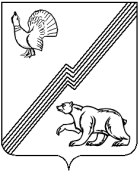 АДМИНИСТРАЦИЯ ГОРОДА ЮГОРСКАХанты-Мансийского автономного округа - ЮгрыПОСТАНОВЛЕНИЕО внесении изменения в постановлениеадминистрации города Югорска от 22.04.2015 № 1883«О порядкебесплатного посещения многодетными семьями спортивных сооружений учреждений физической культуры и спорта города Югорска»В соответствии со статьей 5.1 Закона Ханты-Мансийского автономного округа - Югры от 07.07.2004 № 45-оз «О поддержке семьи, материнства, отцовства и детства в Ханты-Мансийском автономном округе – Югре»: Внести в постановление администрации города Югорска                              от 22.04.2015 № 1883 «О порядке бесплатного посещения многодетными семьями спортивных сооружений учреждений физической культуры и спорта города Югорска» изменение, заменив в пункте 4 слова «Т.И. Долгодворову» на слова «Носкову Л.И.».Опубликовать постановление в официальном печатном издании города Югорска и разместить на официальном сайте органов местного самоуправления города Югорска.Настоящее постановление вступает в силу после                                     его официального опубликования.от 13.03.2024№ 395-пГлава города ЮгорскаА.Ю. Харлов